Course Start (o/s 513297)START at 7th kerb joint from northern end of lay-by south of 34th milestone on the B1383. Proceed north through Quendon, Newport, Littlebury, Great Chesterford, to Stump Cross roundabout (9.83m)(M). Turn left at 1st exit onto A1301 to cross straight over next two roundabouts, passing under A11 flyover, to Hinxton Hall roundabout (CARE) where straight on to the Sawston roundabout at the junction with the A505. TURN, 4th  exit  (M&C)(12.25m) to retrace to pass under the A11 to Stump cross roundabout. Turn right (M), 3rd exit, onto B1383 and retrace along course to FINISH at surface water gully at centre of green just north of “Chequers” PH. (o/s 512289)In the interest of your own safety, YOU MUST wear a hard shell safety helmet that meets an internationally  safety standard.All Juniors under the age of 19 must wear a suitably approved helmet.YOU MUST HAVE FUNCTIONING FRONT AND REAR LIGHTS                      NO HELMET…… NO LIGHTS……. NO RIDE LOCAL REGULATIONS4.8.2,  No U Turns allowed within sight of start or finish.  Riders carrying out this dangerous manoeuvre are liable for disqualification from the event and further disciplinary action by London East DistrictRACE HQ,  CM22 6JD, WILL BE OPEN FROM 7am. Hot Drinks from 7:30 Parking is limited to the roadside in the area of the M11 motorway bridge near Race HQ , or opposite the Huts in North Hall Road.                           Do not park at the Start areaYour Number and the Signing On/Off Sheets will be at RHQ.                  When returning your number YOU MUST SIGN OFF, or be declared        as a DNF and potentially face further action by CTT                         SAFETY AND  COVID  PRECAUTIONS :                                                                                   If you feel unwell in ANY way, DO NOT ATTEND. No more than 5 to queue at the Start.Do not leave feeding bottles at the Start. Do not discard gel wraps etc.Do NOT approach the TimekeepersThere is no race support for riders. You must carry your own spares and pump. Carry a Mobile Phone, with my number in it. Marshals are NOT allowed to give riders a lift. Phone a friend.Do not ‘Draught’ or take pace, give room for the overtaking rider.Regulation 4.8.4 Static trainers are not allowed at morning events.No warming up on the course once the event has started.Lea Valley Cycling Club102nd  Anniversary of the  COMET  25                                                    SCRATCH, TEAM AND HANDICAP RACE      Incorporating the Rosslyn Ladies’ Cup                                                             FOUNDED 1904Sunday 2nd  October, 2022 , 8:30am                      COURSE  E1/25b                               A SPOCO SE Group 2 event Timekeepers		Event Secretary    Michael Keen                       Miss Frida Wezel			        33,South Green.     Ian Taylor, Esq.                                          Mattishall 					                    Dereham			                                                               NR20 3JYMichael’s   Mobile:  07498  297373    Event HQ: Lea Valley CC Race HQ, North Hall Lane, Ugley,CM22 6JD                                                      AWARDS102nd  ANNIVERSARY Special Award for Course Record   £102    OVERALL:1st  THE FULLER TROPHY to be held for one year + £502nd  £ 40	   3rd  £30 	4th    £ 15                                            Fastest Team of Three:THE AUBURN CUP to be held for one year + £ 15 each                                                       WOMEN:1st The Rosslyn Ladies Cup to be held for one year + £502nd    £ 40	3rd  £ 20                                            HANDICAP AWARDS:1st £ 30	2nd £ 20Handicapped using the CTT / ECCA standardised system.                                            Course  WarningsThe course will be Marshalled at the main roundabouts, Stump X and Sawston (The Turn). Go straight over all other roundaboutsTake care through the villages, and at all roundabouts.Especially Hinxton RAB just north of the A11 junction. Going out, the exit is sharp and has an adverse camber.    At the RAB just north of Newport on   your return GIVE WAY to traffic turning right on the RAB, to Saffron Walden.Beware delamination’s at Stump Cross and below the M11/All flyover roundaboutsThank you for entering the ‘COMET’Enjoy your ride. M11  Roadworks:Be aware of roadworks affecting Junction 8. They have caused long holdups on the interchange roundabouts, on both North and South bound sliproads. There are still works scheduled for this Sunday on South side of roundabout. Either come off at Stump Cross or Duxford,or, from London, take J8a. Keep left towards and past Long Term Parking, Straight On through small roundabouts, to turn Left over M11,  to Stansted Mountfitchet and follow signs to B1351 Quendon.  HQ post code  CM22 6JD   The Comet was founded in 1921by Alf Auburn.The first event was won by Freddie Dredge, Shaftesbury CC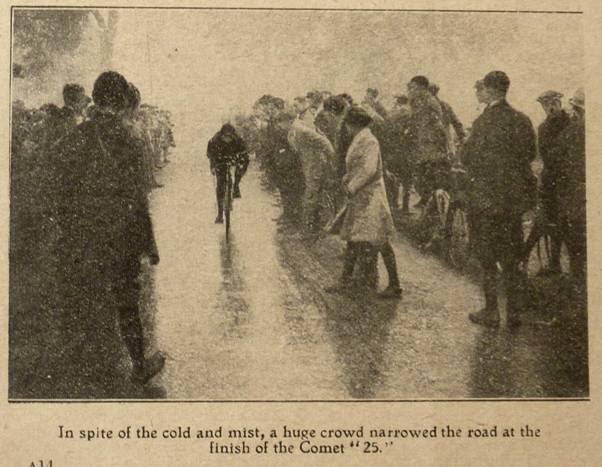 The Comet finish in 1924.There were 300 entries, of which 150 rode*THANK  YOUTo all Timekeepers, Marshals and Stewards.To Keith West, for his invaluable help with the computing.                           I wish all riders a safe ride and a good time.Michael*Acknowledgements to Cycling and Fergus Muir, Tricycle Association.